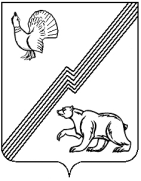 АДМИНИСТРАЦИЯ  ГОРОДА ЮГОРСКАХанты-Мансийского автономного округа – Югры   ПОСТАНОВЛЕНИЕ                    от 28 октября 2014 года                                                                                                 № 5715
Об утверждении Планапроведения проверок муниципальных учреждений города Югорска в 2015 году  В соответствии с законом Ханты-Мансийского автономного округа-Югры от 20.09.2010 № 142-оз «О ведомственном контроле за соблюдением  трудового законодательства и иных нормативных правовых актов, содержащих нормы трудового права»:Утвердить План проведения проверок муниципальных учреждений города Югорска в 2015 году (приложение).Управлению экономической политики (И.В. Грудцына) обеспечить исполнение Плана проверок в 2015 году. Управлению экономической политики (И.В. Грудцына) довести до сведения руководителей муниципальных учреждений о проведении плановых проверок в 2015 году.Опубликовать постановление в газете «Югорский вестник»  и разместить на официальном сайте  администрации города Югорска.Контроль за выполнением постановления оставляю за собой.Глава администрации города Югорска                                                             М.И. БодакПриложениек постановлениюадминистрации города Югорскаот 28.10.2014 № 5715Планпроведения проверок муниципальных учреждений города Югорска в 2015 году№ п/пНаименование муниципального учрежденияМесяц проведения проверки1.Муниципальное бюджетное образовательное учреждение дополнительного образования детей «Детская художественная школа»февраль2.Муниципальное бюджетное образовательное учреждение дополнительного образования детей «Детско-юношеский центр «Прометей»март3.Муниципальное бюджетное учреждение «Физкультурно-спортивный комплекс «Юность»март4.Муниципальное бюджетное учреждение дополнительного образования детей «Детская школа искусств»апрель5.Муниципальное автономное учреждение «Молодежный центр «Гелиос»май6.Муниципальное бюджетное учреждение «Городское лесничество»май7.Муниципальное бюджетное образовательное учреждение дополнительного образования детей «Специализированная детско-юношеская спортивная школа олимпийского резерва «Смена»ноябрь